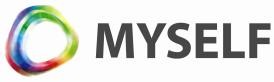 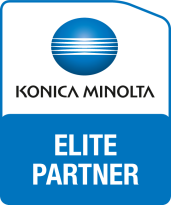 Nájemní - servisní a materiálová smlouva č. 1056-2017(ze dne 31.3.2017, dále jen „Smlouva“)dodatek č. 4uzavřená mezispolečností:	MYSELF kancelářská technika, s.r.o.se sídlem:	Poděbradská 777/9d, 190 00 Praha 9 - Vysočany zastoupená:	Josef Vosátka – jednatel společnostiIČ: 25745573	DIČ: CZ25745573Společnost zapsaná v obchodním rejstříku vedeném Městským soudem v Praze, spisová značka C 66416 bankovní spojení: , číslo účtu: (dále jen „dodavatel“) aspolečností:	Státní fond kinematografiese sídlem:	Dukelských hrdinů 530/47, 170 00 Praha 7 - Holešovice zastoupená:	Mgr. Helena Bezděk Fraňková - ředitelkaIČ: 01454455	DIČ: 01454455Společnost zapsaná v obchodním rejstříku vedeném Městským soudem v Praze, spisová značka A 76076 (dále jen „nájemce“)Umístění stroje:	Dukelských hrdinů 530/47, 170 00 Praha 7 - HolešoviceKontaktní osoba:	Způsob fakturace:	e-mailem:  I.PředmětDodavatel a nájemce se dohodli, na prodloužení doby trvání smlouvy o 24 měsíců, tj. od 31.3.2023 do 30.3.2025.Dodavatel a nájemce se dohodli na ceně nájemného 890 Kč bez DPH za 1 měsíc u 5ks zařízení: KonicaMinolta bizhub C227 + DF-628 podavač originálů + DK-514 stolek pod stroj + FS-533 finišer vestavnýDodavatel a nájemce se dohodli na úpravě ceny nájemného na 750 Kč bez DPH za 1 měsíc u 3ks zařízení:Konica Minolta bizhub C227 + DF-628 podavač originálů + DK-514 stolek pod stroj.Dodavatel a nájemce se dohodli na úpravě ceny kopií/tisků černobíle na 0,26 Kč za stranu A4, kopií/tisků barevně na 1,12 Kč za stranu A4.. Uvedené ceny jsou bez DPH.Dodavatel je oprávněn jednou v průběhu každého kalendářního roku jednostranně upravit ceny uvedené ve Smlouvě (Smlouvách) v rozsahu míry inflace vyjádřené přírůstkem průměrného ročního indexu spotřebitelských cen v České republice za předchozí kalendářní rok, zveřejněné Českým statistickým úřadem. Ceny upravené dodavatelem podle tohoto článku budou platné počínaje měsícem, ve kterém byla jejich úprava prokazatelně oznámena nájemci. Ceny podle tohoto odstavce lze poprvé uplatnit v průběhu kalendářního roku následujícího po kalendářním roce, ve kterém smlouva nabyla účinnost.Nový splátkový kalendář je přílohou č.1 tohoto dodatku.Všechna ostatní ujednání daná smlouvou 1056-2017 zůstávají beze změn v platnosti.V Praze dne 31.3.2023	V	dne	……………………………………….MYSELF kancelářská technika s.r.o.	Státní fond kinematografiedodavatel	nájemcePříloha č.:1 k Nájemní – servisní a materiálové smlouvě č. 1056-2017Nájemce: Státní fond kinematografie, Dukelských hrdinů 530/47, 170 00 Praha 7 - HolešoviceIČ: 01454455, DIČ: CZ01454455Pronajímatel: MYSELF kancelářská technika s.r.o., Poděbradská 777/9d, 190 00 Praha 9 - VysočanyIČ: 25745573, DIČ: CZ25745573Splátkový kalendář nájemného na 24 měsíců, slouží jako daňový doklad.Jako variabilní symbol uvádějte prosím: . Variabilní symbol slouží jako Evidenční číslo KH DPH.Splátka čísloDatum uskutečněnízdanitelného plněníDatum splatnostiCena měsíčního nájmu v Kč bez DPHDPH 21%Cena měsíčního nájmu v Kč včetněDPH1.31.3.202310.4.20236 700 Kč1 407,00 Kč8 107,00 Kč2.30.4.202310.5.20236 700 Kč1 407,00 Kč8 107,00 Kč3.30.5.202310.6.20236 700 Kč1 407,00 Kč8 107,00 Kč4.30.6.202310.7.20236 700 Kč1 407,00 Kč8 107,00 Kč5.30.7.202310.8.20236 700 Kč1 407,00 Kč8 107,00 Kč6.30.8.202310.9.20236 700 Kč1 407,00 Kč8 107,00 Kč7.30.9.202310.10.20236 700 Kč1 407,00 Kč8 107,00 Kč8.30.10.202310.11.20236 700 Kč1 407,00 Kč8 107,00 Kč9.30.11.202310.12.20236 700 Kč1 407,00 Kč8 107,00 Kč10.30.12.202310.1.20246 700 Kč1 407,00 Kč8 107,00 Kč11.30.1.202410.2.20246 700 Kč1 407,00 Kč8 107,00 Kč12.29.2.202410.3.20246 700 Kč1 407,00 Kč8 107,00 Kč13.29.3.202410.4.20246 700 Kč1 407,00 Kč8 107,00 Kč14.29.4.202410.5.20246 700 Kč1 407,00 Kč8 107,00 Kč1529.5.202410.6.20246 700 Kč1 407,00 Kč8 107,00 Kč16.29.6.202410.7.20246 700 Kč1 407,00 Kč8 107,00 Kč17.29.7.202410.8.20246 700 Kč1 407,00 Kč8 107,00 Kč18.29.8.202410.9.20246 700 Kč1 407,00 Kč8 107,00 Kč19.29.9.202410.10.20246 700 Kč1 407,00 Kč8 107,00 Kč20.29.10.202410.11.20246 700 Kč1 407,00 Kč8 107,00 Kč21.29.11.202410.12.20246 700 Kč1 407,00 Kč8 107,00 Kč22.29.12.202410.1.20256 700 Kč1 407,00 Kč8 107,00 Kč23.29.1.202510.2.20256 700 Kč1 407,00 Kč8 107,00 Kč24.28.2.202510.3.20256 700 Kč1 407,00 Kč8 107,00 Kč25.26.27.28.29.30.31.32.33.34.35.36.37.38.39.40.41.42.43.44.45.46.47.48.Celkem.160 800 Kč33 768,00 Kč194 568,00 Kč